Name: ___________________Intro To DrawingDirections: Follow the drawing prompts below and draw in the box next to the prompt. How to Draw a FaceStart with loose circlesCut circle into 4 piecesCurve the cut linesPlace eyes on the centerlineMake a mark halfway between the eyes and the bottomDraw a nose at the pointDraw halfway point between nose and bottomDraw in mouthDraw in eyebrowsDraw ears on centerlineMatch top of eyes with top of earsAdd chinAdd hair: start at halfway from centerline to topAdd neckErase linesAdd details: cheeks, freckles, moles, glasses, jewelry, etcBegin with box below and draw  a female face.				B. .  Fold the paper in half and draw a male face Begin with box below and draw your neighbor’s face.				2.  Fold the paper in half and draw the same face againLook at the picture below and try to redraw the image in the box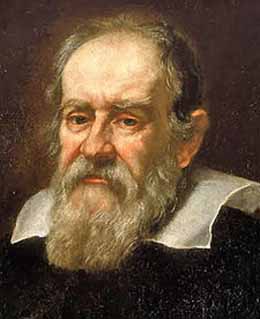 Now look at the same picture and focus on Galileo’s nose. Draw the same picture with the exaggerated nose in the box below. Now look at the same picture choose a different part of Galileo’s face to exaggerate. Draw the same picture with the exaggerated feature in the box below. 